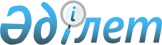 О городском бюджете на 2014-2016 годыРешение Актауского городского маслихата Мангистауской области от 12 декабря 2013 года № 16/152. Зарегистрировано Департаментом юстиции Мангистауской области 27 декабря 2013 года № 2327      Примечание РЦПИ.

      В тексте документа сохранена пунктуация и орфография оригинала.      В соответствии с Бюджетным кодексом Республики Казахстан от 4 декабря 2008 года, Законом Республики Казахстан от 23 января 2001 года «О местном государственном управлении и самоуправлении в Республике Казахстан» и решением областного маслихата от 10 декабря 2013 года № 13/188 «Об областном бюджете на 2014-2016 годы» (зарегистрировано в Реестре государственной регистрации нормативных правовых актов за № 2323 от 26 декабря 2013 года), городской маслихат РЕШИЛ:



      1. Утвердить городской бюджет на 2014-2016 годы, согласно приложению, в том числе на 2014 год в следующих объемах:

      1) доходы – 20 470 757,4 тысяч тенге, в том числе по:

      налоговым поступлениям – 15 010 036,4 тысяч тенге;

      неналоговым поступлениям – 170 964 тысяч тенге;

      поступлениям от продажи основного капитала – 616 383 тысяч тенге;

      поступлениям трансфертов – 4 673 374 тысяч тенге;



      2) затраты – 21 019 110,1 тысяч тенге;



      3) чистое бюджетное кредитование – 4 290 500 тысяч тенге, в том числе:

      бюджетные кредиты – 4 290 500 тысяч тенге; 

      погашение бюджетных кредитов – 0 тысяч тенге;



      4) сальдо по операциям с финансовыми активами – 63 500 тысяч тенге, в том числе:

      приобретение финансовых активов – 63 500 тысяч тенге;

      поступления от продажи финансовых активов государства – 0 тысяч тенге;



      5) дефицит (профицит) бюджета – 4 902 352,7 тысяч тенге;



      6) финансирование дефицита (использование профицита) бюджета – 4 902 352,7 тысяч тенге, в том числе:

      поступление займов – 3 537 500 тысяч тенге;

      погашение займов – 0 тысяч тенге;

      используемые остатки бюджетных средств – 1 364 852,7 тысяч тенге.

      Сноска. Пункт 1 - в редакции решения Актауского  городского маслихата Мангистауской области от 24.11.2014 № 25/234(вводится в действие через 10 дней после опубликование).



      2. Учесть, что нормативы распределения доходов в городской бюджет по налоговым поступлениям установлены в следующих размерах:

      индивидуальный подоходный налог с доходов, облагаемых у источника выплаты – 23,7 процентов;

      социальный налог – 23,8 процентов;

      индивидуальный подоходный налог с доходов иностранных граждан, не облагаемых у источника выплаты – 100 процентов.

      Сноска. Пункт 2 с изменениями, внесенными решениями Актауского  городского маслихата Мангистауской области от 17.03.2014 № 18/176; от 25.04.2014 № 20/192; от 11.09.2014 № 24/218; от 24.11.2014 № 25/234 (вводится в действие через 10 дней после опубликование).



      3. Установить за счет бюджетных средств, повышенные не менее чем на двадцать пять процентов должностные оклады и тарифные ставки гражданским служащим здравоохранения, социального обеспечения, образования, культуры и спорта, работающим в сельской местности, по сравнению с окладами и ставками гражданских служащих, занимающихся этими видами деятельности в городских условиях.



      4. Учесть, что в городском бюджете на 2014 год предусмотрены целевые текущие трансферты из республиканского бюджета в следующих размерах:

      694 441 тысяч тенге - на реализацию государственного образовательного заказа в дошкольных организациях образования;

      6 653 тысяч тенге – на оснащение оборудованием кабинетов химии, физики и биологии в государственных учреждениях основного среднего и общего среднего образования;

      33 494 тысяч тенге – на повышение оплаты труда учителям, прошедшим квалификацию по трехуровневой системе;

      7 167 тысяч тенге – на Молодежную практику в рамках Дорожной карты занятости 2020;

      4 457 тысяч тенге – на частичное субсидирование заработной платы в рамках Дорожной карты занятости 2020;

      5 363 тысяч тенге – на переподготовку и повышение квалификации кадров в рамках Дорожной карты занятости 2020;

      12 288 тысяч тенге – на обеспечение деятельности Центра занятости населения в рамках Дорожной карты занятости 2020;

      13 511 тысяч тенге – на введение стандартов специальных социальных услуг;

      39 853 тысяч тенге – на ремонт и благоустройство объектов в рамках развития городов и сельских населенных пунктов по Дорожной карте занятости 2020;

      1 138 тысяч тенге - на реализацию Плана мероприятий по обеспечению прав и улучшению качества жизни инвалидов;

      18 158 тысяч тенге – на выплату государственной адресной социальной помощи;

      591 тыс. тенге – на выплату государственных пособий на детей до 18 лет;

      271 016 тысяч тенге – на выплату ежемесячной надбавки за особые условия труда к должностным окладам работников государственных учреждений, не являющихся государственными служащими, а также работников государственных предприятий, финансируемых из местных бюджетов.

       Сноска. Пункт 4 с изменениями, внесенными решениями Актауского  городского маслихата Мангистауской области от 17.03.2014 № 18/176; от 25.04.2014 № 20/192; от 11.09.2014 № 24/218; от 24.11.2014 № 25/234(вводится в действие через 10 дней после опубликование).



      5. Учесть, что в городском бюджете на 2014 год предусматриваются целевые трансферты на развитие из республиканского бюджета на реализацию местных инвестиционных проектов в общей сумме 2 985 217 тысяч тенге.

      5-1. Учесть, что в городском бюджете на 2014 год предусмотрены бюджетные кредиты из областного бюджета на строительство жилья в сумме 3 537 500 тысяч тенге;

      5-2. Учесть, что в городском бюджете на 2014 год предусмотрены целевые трансферты из республиканского бюджета на увеличение уставного капитала специализированной уполномоченной организации на ремонт общего имущества объектов кондоминиума в рамках Программы модернизации жилищно-коммунального хозяйства Республики Казахстан на 2011-2020 годы в сумме 650 000 тысяч тенге.

      Сноска. Пункт 5 с изменениями, внесенными решениями Актауского городского маслихата Мангистауской области от 17.03.2014 № 18/176; от 25.04.2014 № 20/192; от 24.11.2014 № 25/234(вводится в действие через 10 дней после опубликование).



      6. Утвердить резерв акимата города в сумме 20 000 тысяч тенге.

      Сноска. Пункт 6 с изменениями, внесенными решением Актауского  городского маслихата Мангистауской области от 17.03.2014 № 18/176.



      7. Утвердить перечень бюджетных программ развития городского бюджета на 2014 год, направленных на реализацию бюджетных инвестиционных проектов (программ), согласно приложению 4.



      8. Утвердить перечень бюджетных программ, не подлежащих секвестру в процессе исполнения городского бюджета в 2014 году, согласно приложению 5. 



      9. Утвердить перечень бюджетных программ по селу Умирзак на 2014 год, согласно приложению 6.



      10. Руководителю аппарата городского маслихата (Д. Телегенова) после государственной регистрации в Департаменте юстиции Мангистауской области обеспечить опубликование настоящего решения на интернет-ресурсе.



      11. Контроль за исполнением решения возложить на постоянную комиссию городского маслихата по вопросам экономики и бюджета (С.Кутепов ).



      12. Настоящее решение вводится в действие с 1 января 2014 года. 

 

       Председатель сессии                     Ж. Джолдасбаев      Секретарь

      городского маслихата                    М. Молдагулов

 

       «СОГЛАСОВАНО»      Руководитель государственного

      учреждения «Актауский

      городской отдел экономики и

      бюджетного планирования»

      А. Ким

      12 декабря 2013 года

Приложение 1

к решению городского маслихата

от 12 декабря 2013 года № 16/152 Бюджет города Актау на 2014 год

       Сноска. Приложение 1 - в редакции решения Актауского городского маслихата Мангистауской области от 24.11.2014 № 25/234(вводится в действие через 10 дней после опубликование).

 

Приложение 2

к решению городского маслихата

от 12 декабря 2013 года № 16/152 Бюджет города Актау на 2015 год

Приложение 3

к решению городского маслихата

от 12 декабря 2013 года № 16/152 Бюджет города Актау на 2016 год

Приложение 4

к решению городского маслихата

от 12 декабря 2013 года № 16/152 ПЕРЕЧЕНЬ БЮДЖЕТНЫХ ПРОГРАММ РАЗВИТИЯ ГОРОДСКОГО БЮДЖЕТА НА 2014 ГОД С РАЗДЕЛЕНИЕМ НА БЮДЖЕТНЫЕ ПРОГРАММЫ, НАПРАВЛЕННЫЕ НА РЕАЛИЗАЦИЮ БЮДЖЕТНЫХ ИНВЕСТИЦИОННЫХ ПРОЕКТОВ (ПРОГРАММ)      Сноска. Приложение 4 в редакции решения Актауского городского маслихата Мангистауской области от 25.04.2014 № 20/192 (вводится в действие с 01.01.2014).

 

Приложение 5

к решению городского маслихата

от 12 декабря 2013 года № 16/152 ПЕРЕЧЕНЬ БЮДЖЕТНЫХ ПРОГРАММ, НЕ ПОДЛЕЖАЩИХ СЕКВЕСТРУ

В ПРОЦЕССЕ ИСПОЛНЕНИЯ ГОРОДСКОГО БЮДЖЕТА В 2014 ГОДУ

Приложение 6

к решению городского маслихата

от 12 декабря 2013 года № 16/152 ПЕРЕЧЕНЬ БЮДЖЕТНЫХ ПРОГРАММ ПО СЕЛУ УМИРЗАК НА 2014 ГОД
					© 2012. РГП на ПХВ «Институт законодательства и правовой информации Республики Казахстан» Министерства юстиции Республики Казахстан
				категориякатегориякатегориякатегорияСумма тыс. тенгеклассклассклассСумма тыс. тенгеподклассподклассСумма тыс. тенгеНаименованиеСумма тыс. тенге1. ДОХОДЫ20 470 757,41Налоговые поступления15 010 036,401Подоходный налог5 361 501,42Индивидуальный подоходный налог5 361 501,403Социальный налог5 146 9561Социальный налог5 146 95604Налоги на собственность3 552 7231Налоги на имущество2 422 9083Земельный налог283 2574Налог на транспортные средства846 5005Единый земельный налог5805Внутренние налоги на товары, работы и услуги536 1082Акцизы35 0853Поступления за использование природных и других ресурсов230 9234Сборы за ведение предпринимательской и профессиональной деятельности228 1005Налог на игорный бизнес42 00008Обязательные платежи, взимаемые за совершение юридически значимых действий и (или) выдачу документов уполномоченными на то государственными органами или должностными лицами412 7481Государственная пошлина412 7482Неналоговые поступления170 96401Доходы от государственной собственности14 298,41Поступления части чистого дохода государственных предприятий4,45Доходы от аренды имущества, находящегося в государственной собственности14 29402Поступления от реализации товаров (работ, услуг) государственными учреждениями, финансируемыми из государственного бюджета5161Поступления от реализации товаров (работ, услуг) государственными учреждениями, финансируемыми из государственного бюджета51603Поступления денег от проведения государственных закупок, организуемых государственными учреждениями, финансируемыми из государственного бюджета235,61Поступления денег от проведения государственных закупок, организуемых государственными учреждениями, финансируемыми из государственного бюджета235,604Штрафы, пени, санкции, взыскания, налагаемые государственными учреждениями, финансируемыми из государственного бюджета, а также содержащимися и финансируемыми из бюджета (сметы расходов) Национального Банка Республики Казахстан 131 5501Штрафы, пеня, санкции, взыскания, налагаемые государственными учреждениями, финансируемыми из государственного бюджета, а также содержащимися и финансируемыми из бюджета (сметы расходов) Национального Банка Республики Казахстан, за исключением поступлений от организаций нефтяного сектора131 55006Прочие неналоговые поступления24 3641Прочие неналоговые поступления24 3643Поступления от продажи основного капитала616 38301Продажа государственного имущества, закрепленного за государственными учреждениями139 0001Продажа государственного имущества, закрепленного за государственными учреждениями139 00003Продажа земли и нематериальных активов477 3831Продажа земли458 3832Продажа нематериальных активов19 0004Поступления трансфертов 4 673 37402Трансферты из вышестоящих органов государственного управления4 673 3742Трансферты из областного бюджета4 673 374Функциональная группаФункциональная группаФункциональная группаФункциональная группаСумма тыс. тенгеАдминистратор бюджетных программАдминистратор бюджетных программАдминистратор бюджетных программСумма тыс. тенгеПрограммаПрограммаСумма тыс. тенгеНаименованиеСумма тыс. тенге2. ЗАТРАТЫ21 019 110,101Государственные услуги общего характера176 217,6112Аппарат маслихата района (города областного значения)18 999001Услуги по обеспечению деятельности маслихата района (города областного значения)18 939003Капитальные расходы государственного органа60122Аппарат акима района (города областного значения)94 232001Услуги по обеспечению деятельности акима района (города областного значения)93 096003Капитальные расходы государственного органа1 136123Аппарат акима района в городе, города районного значения, поселка, села, сельского округа20 625001Услуги по обеспечению деятельности акима района в городе, города районного значения, поселка, села, сельского округа19 725022Капитальные расходы государственного органа900452Отдел финансов района (города областного значения)29 887,6001Услуги по реализации государственной политики в области исполнения бюджета района (города областного значения) и управления коммунальной собственностью района (города областного значения)19 778003Проведение оценки имущества в целях налогообложения4 711010Приватизация, управление коммунальным имуществом, постприватизационная деятельность и регулирование споров, связанных с этим1 500,6011Учет, хранение, оценка и реализация имущества, поступившего в коммунальную собственность3 538018Капитальные расходы государственного органа360453Отдел экономики и бюджетного планирования района (города областного значения)12 474001Услуги по реализации государственной политики в области формирования и развития экономической политики, системы государственного планирования и управления района (города областного значения)11 979004Капитальные расходы государственного органа49502Оборона21 488122Аппарат акима района (города областного значения)21 488005Мероприятия в рамках исполнения всеобщей воинской обязанности21 48803Общественный порядок, безопасность, правовая, судебная, уголовно-исполнительная деятельность58 521485Отдел пассажирского транспорта и автомобильных дорог района (города областного значения)37 507021Обеспечение безопасности дорожного движения в населенных пунктах37 507467Отдел строительства района (города областного значения)21 014066Строительство объектов общественного порядка и безопасности21 01404Образование9 327 190123Аппарат акима района в городе, города районного значения, поселка, села, сельского округа18 085005Организация бесплатного подвоза учащихся до школы и обратно в сельской местности18 085464Отдел образования района (города областного значения)8 876 250001Услуги по реализации государственной политики на местном уровне в области образования 24 821003Общеобразовательное обучение4 534 884005Приобретение и доставка учебников, учебно-методических комплексов для государственных учреждений образования района (города областного значения)125 144006Дополнительное образование для детей 312 655007Проведение школьных олимпиад, внешкольных мероприятий и конкурсов районного (городского) масштаба20 257009Обеспечение деятельности организаций дошкольного воспитания и обучения1 631 674012Капитальные расходы государственного органа3 928015Ежемесячная выплата денежных средств опекунам (попечителям) на содержание ребенка-сироты (детей-сирот), и ребенка (детей), оставшегося без попечения родителей 41 930040Реализация государственного образовательного заказа в дошкольных организациях образования694 441067Капитальные расходы подведомственных государственных учреждений и организаций1 486 516467Отдел строительства района (города областного значения)432 855037Строительство и реконструкция объектов образования432 85506Социальная помощь и социальное обеспечение754 802123Аппарат акима района в городе, города районного значения, поселка, села, сельского округа238003Оказание социальной помощи нуждающимся гражданам на дому238451Отдел занятости и социальных программ района (города областного значения)744 499001Услуги по реализации государственной политики на местном уровне в области обеспечения занятости и реализации социальных программ для населения54 435002Программа занятости87 207005Государственная адресная социальная помощь35 472006Оказание жилищной помощи20 232007Социальная помощь отдельным категориям нуждающихся граждан по решениям местных представительных органов358 694010Материальное обеспечение детей-инвалидов, воспитывающихся и обучающихся на дому6 750011Оплата услуг по зачислению, выплате и доставке пособий и других социальных выплат2 068013Социальная адаптация лиц, не имеющих определенного местожительства43 406014Оказание социальной помощи нуждающимся гражданам на дому85 714016Государственные пособия на детей до 18 лет10 700017Обеспечение нуждающихся инвалидов обязательными гигиеническими средствами и предоставление услуг специалистами жестового языка, индивидуальными помощниками в соответствии с индивидуальной программой реабилитации инвалида35 475067Капитальные расходы подведомственных государственных учреждений и организаций4 346464Отдел образования района (города областного значения)8 927008Социальная поддержка обучающихся и воспитанников организаций образования очной формы обучения в виде льготного проезда на общественном транспорте (кроме такси) по решению местных представительных органов8 927485Отдел пассажирского транспорта и автомобильных дорог района (города областного значения)1 138050Реализация Плана мероприятий по обеспечению прав и улучшению качества жизни инвалидов1 13807Жилищно-коммунальное хозяйство6 342 465123Аппарат акима района в городе, города районного значения, поселка, села, сельского округа28 237008Освещение улиц населенных пунктов5 213009Обеспечение санитарии населенных пунктов12 044011Благоустройство и озеленение населенных пунктов6 552027Ремонт и благоустройство объектов в рамках развития городов и сельских населенных пунктов по Дорожной карте занятости 20204 428467Отдел строительства района (города областного значения)4 605 875003Проектирование, строительство и (или) приобретение жилья коммунального жилищного фонда393 399004Проектирование, развитие, обустройство и (или) приобретение инженерно-коммуникационной инфраструктуры2 948 617005Развитие коммунального хозяйства26 104006Развитие системы водоснабжения и водоотведения 1 227 755007Развитие благоустройства городов и населенных пунктов10 000487Отдел жилищно-коммунального хозяйства и жилищной инспекции района (города областного значения)1 708 353001Услуги по реализации государственной политики на местном уровне в области жилищно-коммунального хозяйства и жилищного фонда51 019003Капитальные расходы государственного органа700005Организация сохранения государственного жилищного фонда 54006Обеспечение жильем отдельных категорий граждан147 347010Изготовление технических паспортов на объекты кондоминиумов20 810017Обеспечение санитарии населенных пунктов341 209025Освещение улиц в населенных пунктах164 286026Организация эксплуатации тепловых сетей, находящихся в коммунальной собственности районов (городов областного значения)40 000030Благоустройство и озеленение населенных пунктов866 604031Содержание мест захоронений и захоронение безродных12 867032Капитальные расходы подведомственных государственных учреждений и организаций63 45708Культура, спорт, туризм и информационное пространство1 242 433123Аппарат акима района в городе, города районного значения, поселка, села, сельского округа2 500006Поддержка культурно-досуговой работы на местном уровне1 500028Реализация физкультурно-оздоровительных и спортивных мероприятий на местном уровне1 000455Отдел культуры и развития языков района (города областного значения)1 074 132001Услуги по реализации государственной политики на местном уровне в области развития языков и культуры9 580003Поддержка культурно-досуговой работы223 297006Функционирование районных (городских) библиотек30 810007Развитие государственного языка и других языков народа Казахстана5 000009Обеспечение сохранности историко-культурного наследия и доступа к ним15 000032Капитальные расходы подведомственных государственных учреждений и организаций790 445456Отдел внутренней политики района (города областного значения)118 373001Услуги по реализации государственной политики на местном уровне в области информации, укрепления государственности и формирования социального оптимизма граждан24 071002Услуги по проведению государственной информационной политики через газеты и журналы4 280003Реализация мероприятий в сфере молодежной политики74 765005Услуги по проведению государственной информационной политики через телерадиовещание15 257465Отдел физической культуры и спорта района (города областного значения)41 428001Услуги по реализации государственной политики на местном уровне в сфере физической культуры и спорта12 323006Проведение спортивных соревнований на районном (города областного значения) уровне17 470007Подготовка и участие членов сборных команд района (города областного значения) по различным видам спорта на областных спортивных соревнованиях11 635467Отдел строительства района (города областного значения)6 000008Развитие объектов спорта 6 00009Топливно-энергетический комплекс и недропользование1 083 787467Отдел строительства района (города областного значения)1 083 787009Развитие теплоэнергетической системы925 349036Развитие газотранспортной системы158 43810Сельское, водное, лесное, рыбное хозяйство, особо охраняемые природные территории, охрана окружающей среды и животного мира, земельные отношения30 757453Отдел экономики и бюджетного планирования района (города областного значения)521099Реализация мер по оказанию социальной поддержки специалистов521475Отдел предпринимательства, сельского хозяйства и ветеринарии района (города областного значения)11 061007Организация отлова и уничтожения бродячих собак и кошек5 144012Проведение мероприятий по идентификации сельскохозяйственных животных4 968013Проведение противоэпизоотических мероприятий949463Отдел земельных отношений района (города областного значения)19 175001Услуги по реализации государственной политики в области регулирования земельных отношений на территории района (города областного значения)19 17511Промышленность, архитектурная, градостроительная и строительная деятельность92 067467Отдел строительства района (города областного значения)25 358001Услуги по реализации государственной политики на местном уровне в области строительства24 783017Капитальные расходы государственного органа575468Отдел архитектуры и градостроительства района (города областного значения)66 709001Услуги по реализации государственной политики в области архитектуры и градостроительства на местном уровне 21 785003Разработка схем градостроительного развития территории района и генеральных планов населенных пунктов43 526004Капитальные расходы государственного органа1 39812Транспорт и коммуникации678 489485Отдел пассажирского транспорта и автомобильных дорог района (города областного значения)678 489001Услуги по реализации государственной политики на местном уровне в области пассажирского транспорта и автомобильных дорог 21 459003Капитальные расходы государственного органа994022Развитие транспортной инфраструктуры292 384023Обеспечение функционирования автомобильных дорог308 077032Капитальные расходы подведомственных государственных учреждений и организаций55 57513Прочие1 061 071123Аппарат акима района в городе, города районного значения, поселка, села, сельского округа17 100040Реализация мер по содействию экономическому развитию регионов в рамках Программы «Развитие регионов» 17 100475Отдел предпринимательства, сельского хозяйства и ветеринарии района (города областного значения)28 171001Услуги по реализации государственной политики на местном уровне в сфере предпринимательства, сельского хозяйства и ветеринарии18 231014Поддержка предпринимательской деятельности9 940452Отдел финансов района (города областного значения)20 000012Резерв местного исполнительного органа района (города областного значения) 20 000453Отдел экономики и бюджетного планирования района (города областного значения)5 800003Разработка технико-экономического обоснования местных бюджетных инвестиционных проектов и концессионных проектов и проведение его экспертизы5 800467Отдел строительства района (города областного значения)340 000077Развитие инженерной инфраструктуры в рамках Программы "Развитие регионов"340 000487Отдел жилищно-коммунального хозяйства и жилищной инспекции района (города областного значения)650 000060Увеличение уставных капиталов специализированных уполномоченных организаций650 00014Обслуживание долга219,4452Отдел финансов района (города областного значения)219,4013Обслуживание долга местных исполнительных органов по выплате вознаграждений и иных платежей по займам из областного бюджета219,415Трансферты149 603,1452Отдел финансов района (города областного значения)149 603,1006Возврат неиспользованных (недоиспользованных) целевых трансфертов 149 603,13. ЧИСТОЕ БЮДЖЕТНОЕ КРЕДИТОВАНИЕ4 290 500Бюджетные кредиты4 290 50007Жилищно-коммунальное хозяйство4 290 500467Отдел строительства района (города областного значения)4 290 500003Проектирование, строительство и (или) приобретение жилья коммунального жилищного фонда4 290 500Погашение бюджетных кредитов04. САЛЬДО ПО ОПЕРАЦИЯМ С ФИНАНСОВЫМИ АКТИВАМИ63 500Приобретение финансовых активов63 50013Прочие63 500487Отдел жилищно-коммунального хозяйства и жилищной инспекции района (города областного значения)63 500065Формирование или увеличение уставного капитала юридических лиц63 500Поступления от продажи финансовых активов государства 05. ДЕФИЦИТ (ПРОФИЦИТ) БЮДЖЕТА-4 902 352,76. ФИНАНСИРОВАНИЕ ДЕФИЦИТА (ИСПОЛЬЗОВАНИЕ ПРОФИЦИТА) БЮДЖЕТА4 902 352,7Поступление займов3 537 500Погашение займов0Используемые остатки бюджетных средств1 364 852,7категориякатегориякатегорияСумма тыс. тенгеклассклассСумма тыс. тенгеподклассподклассСумма тыс. тенгеНаименованиеСумма тыс. тенге1. ДОХОДЫ14 986 4341Налоговые поступления12 173 41701Подоходный налог3 874 2972Индивидуальный подоходный налог3 874 29703Социальный налог3 505 5601Социальный налог3 505 56004Hалоги на собственность3 493 1051Hалоги на имущество2 160 2573Земельный налог294 9724Hалог на транспортные средства1 037 7205Единый земельный налог15605Внутренние налоги на товары, работы и услуги714 5852Акцизы51 5083Поступления за использование природных и других ресурсов333 4234Сборы за ведение предпринимательской и профессиональной деятельности272 5525Налог на игорный бизнес57 10208Обязательные платежи, взимаемые за совершение юридически значимых действий и (или) выдачу документов уполномоченными на то государственными органами или должностными лицами585 8701Государственная пошлина585 8702Неналоговые поступления26 60701Доходы от государственной собственности25 2471Поступления части чистого дохода государственных предприятий9105Доходы от аренды имущества, находящегося в государственной собственности24 33702Поступления от реализации товаров (работ, услуг) государственными учреждениями, финансируемыми из государственного бюджета1 3421Поступления от реализации товаров (работ, услуг) государственными учреждениями, финансируемыми из государственного бюджета1 34203Поступления денег от проведения государственных закупок, организуемых государственными учреждениями, финансируемыми из государственного бюджета181Поступления денег от проведения государственных закупок, организуемых государственными учреждениями, финансируемыми из государственного бюджета183Поступления от продажи основного капитала695 33601Продажа государственного имущества, закрепленного за государственными учреждениями80 4551Продажа государственного имущества, закрепленного за государственными учреждениями80 45503Продажа земли и нематериальных активов614 8811Продажа земли579 9352Продажа нематериальных активов34 9464Поступления трансфертов 2 091 07402Трансферты из вышестоящих органов государственного управления2 091 0742Трансферты из областного бюджета2 091 074Функциональная группаФункциональная группаФункциональная группаФункциональная группаСумма тыс. тенгеАдминистратор бюджетных программАдминистратор бюджетных программАдминистратор бюджетных программСумма тыс. тенгеПрограммаПрограммаСумма тыс. тенгеНаименованиеСумма тыс. тенге2. ЗАТРАТЫ14 797 64901Государственные услуги общего характера171 000112Аппарат маслихата района (города областного значения)21 300001Услуги по обеспечению деятельности маслихата района (города областного значения)21 300122Аппарат акима района (города областного значения)85 962001Услуги по обеспечению деятельности акима района (города областного значения)85 962123Аппарат акима района в городе, города районного значения, поселка, села, сельского округа17 682001Услуги по обеспечению деятельности акима района в городе, города районного значения, поселка, села, сельского округа17 682452Отдел финансов района (города областного значения)33 583001Услуги по реализации государственной политики в области исполнения бюджета района (города областного значения) и управления коммунальной собственностью района (города областного значения)21 092003Проведение оценки имущества в целях налогообложения5 496011Учет, хранение, оценка и реализация имущества, поступившего в коммунальную собственность6 995453Отдел экономики и бюджетного планирования района (города областного значения)12 473001Услуги по реализации государственной политики в области формирования и развития экономической политики, системы государственного планирования и управления района (города областного значения)12 47302Оборона18 358122Аппарат акима района (города областного значения)18 358005Мероприятия в рамках исполнения всеобщей воинской обязанности18 35803Общественный порядок, безопасность, правовая, судебная, уголовно-исполнительная деятельность29 552485Отдел пассажирского транспорта и автомобильных дорог района (города областного значения)29 552021Обеспечение безопасности дорожного движения в населенных пунктах29 55204Образование8 480 757123Аппарат акима района в городе, города районного значения, поселка, села, сельского округа9 919005Организация бесплатного подвоза учащихся до школы и обратно в сельской местности9 919464Отдел образования района (города областного значения)8 470 838001Услуги по реализации государственной политики на местном уровне в области образования 25 485003Общеобразовательное обучение4 571 615005Приобретение и доставка учебников, учебно-методических комплексов для государственных учреждений образования района (города областного значения)139 994006Дополнительное образование для детей 286 213007Проведение школьных олимпиад, внешкольных мероприятий и конкурсов районного (городского) масштаба17 395009Обеспечение деятельности организаций дошкольного воспитания и обучения1 724 118015Ежемесячная выплата денежных средств опекунам (попечителям) на содержание ребенка-сироты (детей-сирот), и ребенка (детей), оставшегося без попечения родителей 66 163067Капитальные расходы подведомственных государственных учреждений и организаций1 639 85506Социальная помощь и социальное обеспечение624 660123Аппарат акима района в городе, города районного значения, поселка, села, сельского округа543003Оказание социальной помощи нуждающимся гражданам на дому543451Отдел занятости и социальных программ района (города областного значения)620 110001Услуги по реализации государственной политики на местном уровне в области обеспечения занятости и реализации социальных программ для населения59 975002Программа занятости94 501005Государственная адресная социальная помощь18 740006Оказание жилищной помощи28 505007Социальная помощь отдельным категориям нуждающихся граждан по решениям местных представительных органов259 791010Материальное обеспечение детей-инвалидов, воспитывающихся и обучающихся на дому7 223011Оплата услуг по зачислению, выплате и доставке пособий и других социальных выплат1 103013Социальная адаптация лиц, не имеющих определенного местожительства29 937014Оказание социальной помощи нуждающимся гражданам на дому83 459016Государственные пособия на детей до 18 лет8 546017Обеспечение нуждающихся инвалидов обязательными гигиеническими средствами и предоставление услуг специалистами жестового языка, индивидуальными помощниками в соответствии с индивидуальной программой реабилитации инвалида28 330464Отдел образования района (города областного значения)4 007008Социальная поддержка обучающихся и воспитанников организаций образования очной формы обучения в виде льготного проезда на общественном транспорте (кроме такси) по решению местных представительных органов4 00707Жилищно-коммунальное хозяйство3 339 895123Аппарат акима района в городе, города районного значения, поселка, села, сельского округа35 992008Освещение улиц населенных пунктов5 578009Обеспечение санитарии населенных пунктов14 127011Благоустройство и озеленение населенных пунктов10 937014Организация водоснабжения населенных пунктов 5 350467Отдел строительства района (города областного значения)1 821 906004Проектирование, развитие, обустройство и (или) приобретение инженерно-коммуникационной инфраструктуры880 709006Развитие системы водоснабжения и водоотведения 941 197487Отдел жилищно-коммунального хозяйства и жилищной инспекции района (города областного значения)1 481 997001Услуги по реализации государственной политики на местном уровне в области жилищно-коммунального хозяйства и жилищного фонда50 464005Организация сохранения государственного жилищного фонда 58010Изготовление технических паспортов на объекты кондоминиумов14 302017Обеспечение санитарии населенных пунктов398 040025Освещение улиц в населенных пунктах197 186030Благоустройство и озеленение населенных пунктов809 568031Содержание мест захоронений и захоронение безродных12 37908Культура, спорт, туризм и информационное пространство369 737455Отдел культуры и развития языков района (города областного значения)237 106001Услуги по реализации государственной политики на местном уровне в области развития языков и культуры9 659003Поддержка культурно-досуговой работы191 938006Функционирование районных (городских) библиотек30 445032Капитальные расходы подведомственных государственных учреждений и организаций5 064456Отдел внутренней политики района (города областного значения)101 482001Услуги по реализации государственной политики на местном уровне в области информации, укрепления государственности и формирования социального оптимизма граждан13 362002Услуги по проведению государственной информационной политики через газеты и журналы4 580003Реализация мероприятий в сфере молодежной политики70 425005Услуги по проведению государственной информационной политики через телерадиовещание13 115465Отдел физической культуры и спорта района (города областного значения)31 149001Услуги по реализации государственной политики на местном уровне в сфере физической культуры и спорта12 293006Проведение спортивных соревнований на районном (города областного значения) уровне13 362007Подготовка и участие членов сборных команд района (города областного значения) по различным видам спорта на областных спортивных соревнованиях5 49409Топливно-энергетический комплекс и недропользование714 619467Отдел строительства района (города областного значения)714 619009Развитие теплоэнергетической системы639 374036Развитие газотранспортной системы75 24510Сельское, водное, лесное, рыбное хозяйство, особо охраняемые природные территории, охрана окружающей среды и животного мира, земельные отношения23 815453Отдел экономики и бюджетного планирования района (города областного значения)130099Реализация мер по оказанию социальной поддержки специалистов130475Отдел предпринимательства, сельского хозяйства и ветеринарии района (города областного значения)3 888007Организация отлова и уничтожения бродячих собак и кошек2 862012Проведение мероприятий по идентификации сельскохозяйственных животных139013Проведение противоэпизоотических мероприятий887463Отдел земельных отношений района (города областного значения)19 797001Услуги по реализации государственной политики в области регулирования земельных отношений на территории района (города областного значения)19 79711Промышленность, архитектурная, градостроительная и строительная деятельность37 607467Отдел строительства района (города областного значения)22 932001Услуги по реализации государственной политики на местном уровне в области строительства22 932468Отдел архитектуры и градостроительства района (города областного значения)14 675001Услуги по реализации государственной политики в области архитектуры и градостроительства на местном уровне 14 67512Транспорт и коммуникации922 294485Отдел пассажирского транспорта и автомобильных дорог района (города областного значения)922 294001Услуги по реализации государственной политики на местном уровне в области пассажирского транспорта и автомобильных дорог 11 981022Развитие транспортной инфраструктуры597 235023Обеспечение функционирования автомобильных дорог313 07813Прочие65 355123Аппарат акима района в городе, города районного значения, поселка, села, сельского округа17 100040Реализация мер по содействию экономическому развитию регионов в рамках Программы «Развитие регионов» 17 100475Отдел предпринимательства, сельского хозяйства и ветеринарии района (города областного значения)23 255001Услуги по реализации государственной политики на местном уровне в сфере предпринимательства, сельского хозяйства и ветеринарии19 039014Поддержка предпринимательской деятельности4 216452Отдел финансов района (города областного значения)25 000012Резерв местного исполнительного органа района (города областного значения) 25 0003. ЧИСТОЕ БЮДЖЕТНОЕ КРЕДИТОВАНИЕ0Бюджетные кредиты0Погашение бюджетных кредитов04. САЛЬДО ПО ОПЕРАЦИЯМ С ФИНАНСОВЫМИ АКТИВАМИ188 785Приобретение финансовых активов188 78513Прочие188 785485Отдел пассажирского транспорта и автомобильных дорог района (города областного значения)147 355065Формирование или увеличение уставного капитала юридических лиц147 355487Отдел жилищно-коммунального хозяйства и жилищной инспекции района (города областного значения)41 430065Формирование или увеличение уставного капитала юридических лиц41 430Поступления от продажи финансовых активов государства 05. ДЕФИЦИТ (ПРОФИЦИТ) БЮДЖЕТА06. ФИНАНСИРОВАНИЕ ДЕФИЦИТА (ИСПОЛЬЗОВАНИЕ ПРОФИЦИТА) БЮДЖЕТА0Поступление займов0Погашение займов0Используемые остатки бюджетных средств0категориякатегориякатегорияСумма тыс. тенгеклассклассСумма тыс. тенгеподклассподклассСумма тыс. тенгеНаименованиеСумма тыс. тенге1. ДОХОДЫ13 419 5221Налоговые поступления12 338 18801Подоходный налог3 660 1312Индивидуальный подоходный налог3 660 13103Социальный налог3 285 3021Социальный налог3 285 30204Hалоги на собственность3 929 7441Hалоги на имущество2 430 2893Земельный налог331 8444Hалог на транспортные средства1 167 4355Единый земельный налог17605Внутренние налоги на товары, работы и услуги803 9072Акцизы57 9463Поступления за использование природных и других ресурсов375 1014Сборы за ведение предпринимательской и профессиональной деятельности306 6205Налог на игорный бизнес64 24008Обязательные платежи, взимаемые за совершение юридически значимых действий и (или) выдачу документов уполномоченными на то государственными органами или должностными лицами659 1041Государственная пошлина659 1042Неналоговые поступления29 93301Доходы от государственной собственности28 4031Поступления части чистого дохода государственных предприятий1 0245Доходы от аренды имущества, находящегося в государственной собственности27 37902Поступления от реализации товаров (работ, услуг) государственными учреждениями, финансируемыми из государственного бюджета1 5101Поступления от реализации товаров (работ, услуг) государственными учреждениями, финансируемыми из государственного бюджета1 51003Поступления денег от проведения государственных закупок, организуемых государственными учреждениями, финансируемыми из государственного бюджета201Поступления денег от проведения государственных закупок, организуемых государственными учреждениями, финансируемыми из государственного бюджета203Поступления от продажи основного капитала782 25401Продажа государственного имущества, закрепленного за государственными учреждениями90 5121Продажа государственного имущества, закрепленного за государственными учреждениями90 51203Продажа земли и нематериальных активов691 7421Продажа земли652 4282Продажа нематериальных активов39 3144Поступления трансфертов 269 14702Трансферты из вышестоящих органов государственного управления269 1472Трансферты из областного бюджета269 147Функциональная группаФункциональная группаФункциональная группаФункциональная группаСумма тыс. тенгеАдминистратор бюджетных программАдминистратор бюджетных программАдминистратор бюджетных программСумма тыс. тенгеПрограммаПрограммаСумма тыс. тенгеНаименованиеСумма тыс. тенге2. ЗАТРАТЫ13 319 52201Государственные услуги общего характера179 339112Аппарат маслихата района (города областного значения)22 274001Услуги по обеспечению деятельности маслихата района (города областного значения)22 274122Аппарат акима района (города областного значения)90 224001Услуги по обеспечению деятельности акима района (города областного значения)90 224123Аппарат акима района в городе, города районного значения, поселка, села, сельского округа18 440001Услуги по обеспечению деятельности акима района в городе, города районного значения, поселка, села, сельского округа18 440452Отдел финансов района (города областного значения)35 399001Услуги по реализации государственной политики в области исполнения бюджета района (города областного значения) и управления коммунальной собственностью района (города областного значения)22 034003Проведение оценки имущества в целях налогообложения5 880011Учет, хранение, оценка и реализация имущества, поступившего в коммунальную собственность7 485453Отдел экономики и бюджетного планирования района (города областного значения)13 002001Услуги по реализации государственной политики в области формирования и развития экономической политики, системы государственного планирования и управления района (города областного значения)13 00202Оборона19 499122Аппарат акима района (города областного значения)19 499005Мероприятия в рамках исполнения всеобщей воинской обязанности19 49903Общественный порядок, безопасность, правовая, судебная, уголовно-исполнительная деятельность31 621485Отдел пассажирского транспорта и автомобильных дорог района (города областного значения)31 621021Обеспечение безопасности дорожного движения в населенных пунктах31 62104Образование8 642 456123Аппарат акима района в городе, города районного значения, поселка, села, сельского округа10 613005Организация бесплатного подвоза учащихся до школы и обратно в сельской местности10 613464Отдел образования района (города областного значения)8 631 843001Услуги по реализации государственной политики на местном уровне в области образования 26 472003Общеобразовательное обучение4 676 783005Приобретение и доставка учебников, учебно-методических комплексов для государственных учреждений образования района (города областного значения)149 793006Дополнительное образование для детей 291 508007Проведение школьных олимпиад, внешкольных мероприятий и конкурсов районного (городского) масштаба18 612009Обеспечение деятельности организаций дошкольного воспитания и обучения1 778 445015Ежемесячная выплата денежных средств опекунам (попечителям) на содержание ребенка-сироты (детей-сирот), и ребенка (детей), оставшегося без попечения родителей 65 828067Капитальные расходы подведомственных государственных учреждений и организаций1 624 40206Социальная помощь и социальное обеспечение662 219123Аппарат акима района в городе, города районного значения, поселка, села, сельского округа543003Оказание социальной помощи нуждающимся гражданам на дому543451Отдел занятости и социальных программ района (города областного значения)657 388001Услуги по реализации государственной политики на местном уровне в области обеспечения занятости и реализации социальных программ для населения62 916002Программа занятости101 117005Государственная адресная социальная помощь20 052006Оказание жилищной помощи30 500007Социальная помощь отдельным категориям нуждающихся граждан по решениям местных представительных органов277 976010Материальное обеспечение детей-инвалидов, воспитывающихся и обучающихся на дому7 728011Оплата услуг по зачислению, выплате и доставке пособий и других социальных выплат1 180013Социальная адаптация лиц, не имеющих определенного местожительства31 333014Оказание социальной помощи нуждающимся гражданам на дому85 129016Государственные пособия на детей до 18 лет9 144017Обеспечение нуждающихся инвалидов обязательными гигиеническими средствами и предоставление услуг специалистами жестового языка, индивидуальными помощниками в соответствии с индивидуальной программой реабилитации инвалида30 313464Отдел образования района (города областного значения)4 288008Социальная поддержка обучающихся и воспитанников организаций образования очной формы обучения в виде льготного проезда на общественном транспорте (кроме такси) по решению местных представительных органов4 28807Жилищно-коммунальное хозяйство1 890 586123Аппарат акима района в городе, города районного значения, поселка, села, сельского округа38 512008Освещение улиц населенных пунктов5 968009Обеспечение санитарии населенных пунктов15 116011Благоустройство и озеленение населенных пунктов11 703014Организация водоснабжения населенных пунктов 5 725467Отдел строительства района (города областного значения)269 147006Развитие системы водоснабжения и водоотведения 269 147487Отдел жилищно-коммунального хозяйства и жилищной инспекции района (города областного значения)1 582 927001Услуги по реализации государственной политики на местном уровне в области жилищно-коммунального хозяйства и жилищного фонда51 187005Организация сохранения государственного жилищного фонда 62010Изготовление технических паспортов на объекты кондоминиумов15 303017Обеспечение санитарии населенных пунктов425 903025Освещение улиц в населенных пунктах210 989030Благоустройство и озеленение населенных пунктов866 238031Содержание мест захоронений и захоронение безродных13 24508Культура, спорт, туризм и информационное пространство387 098455Отдел культуры и развития языков района (города областного значения)247 375001Услуги по реализации государственной политики на местном уровне в области развития языков и культуры10 070003Поддержка культурно-досуговой работы200 624006Функционирование районных (городских) библиотек30 631032Капитальные расходы подведомственных государственных учреждений и организаций6 050456Отдел внутренней политики района (города областного значения)106 689001Услуги по реализации государственной политики на местном уровне в области информации, укрепления государственности и формирования социального оптимизма граждан14 026002Услуги по проведению государственной информационной политики через газеты и журналы4 900003Реализация мероприятий в сфере молодежной политики73 730005Услуги по проведению государственной информационной политики через телерадиовещание14 033465Отдел физической культуры и спорта района (города областного значения)33 034001Услуги по реализации государственной политики на местном уровне в сфере физической культуры и спорта12 858006Проведение спортивных соревнований на районном (города областного значения) уровне14 297007Подготовка и участие членов сборных команд района (города областного значения) по различным видам спорта на областных спортивных соревнованиях5 87910Сельское, водное, лесное, рыбное хозяйство, особо охраняемые природные территории, охрана окружающей среды и животного мира, земельные отношения24 874453Отдел экономики и бюджетного планирования района (города областного значения)130099Реализация мер по оказанию социальной поддержки специалистов130475Отдел предпринимательства, сельского хозяйства и ветеринарии района (города областного значения)4 099007Организация отлова и уничтожения бродячих собак и кошек3 063012Проведение мероприятий по идентификации сельскохозяйственных животных149013Проведение противоэпизоотических мероприятий887463Отдел земельных отношений района (города областного значения)20 645001Услуги по реализации государственной политики в области регулирования земельных отношений на территории района (города областного значения)20 64511Промышленность, архитектурная, градостроительная и строительная деятельность39 457467Отдел строительства района (города областного значения)24 055001Услуги по реализации государственной политики на местном уровне в области строительства24 055468Отдел архитектуры и градостроительства района (города областного значения)15 402001Услуги по реализации государственной политики в области архитектуры и градостроительства на местном уровне 15 40212Транспорт и коммуникации1 371 313485Отдел пассажирского транспорта и автомобильных дорог района (города областного значения)1 371 313001Услуги по реализации государственной политики на местном уровне в области пассажирского транспорта и автомобильных дорог 12 301022Развитие транспортной инфраструктуры1 024 019023Обеспечение функционирования автомобильных дорог334 99313Прочие71 060123Аппарат акима района в городе, города районного значения, поселка, села, сельского округа17 100040Реализация мер по содействию экономическому развитию регионов в рамках Программы «Развитие регионов» 17 100475Отдел предпринимательства, сельского хозяйства и ветеринарии района (города областного значения)23 960001Услуги по реализации государственной политики на местном уровне в сфере предпринимательства, сельского хозяйства и ветеринарии19 449014Поддержка предпринимательской деятельности4 511452Отдел финансов района (города областного значения)30 000012Резерв местного исполнительного органа района (города областного значения) 30 0003. ЧИСТОЕ БЮДЖЕТНОЕ КРЕДИТОВАНИЕ0Бюджетные кредиты0Погашение бюджетных кредитов04. САЛЬДО ПО ОПЕРАЦИЯМ С ФИНАНСОВЫМИ АКТИВАМИ100 000Приобретение финансовых активов100 00013Прочие100 000485Отдел пассажирского транспорта и автомобильных дорог района (города областного значения)100 000065Формирование или увеличение уставного капитала юридических лиц100 000Поступления от продажи финансовых активов государства 05. ДЕФИЦИТ (ПРОФИЦИТ) БЮДЖЕТА06. ФИНАНСИРОВАНИЕ ДЕФИЦИТА (ИСПОЛЬЗОВАНИЕ ПРОФИЦИТА) БЮДЖЕТА0Поступление займов0Погашение займов0Используемые остатки бюджетных средств0Функциональная группаФункциональная группаФункциональная группаФункциональная группаАдминистратор бюджетных программАдминистратор бюджетных программАдминистратор бюджетных программПрограммаПрограммаНаименованиеИнвестиционные проекты
03Общественный порядок, безопасность, правовая, судебная, уголовно-исполнительная деятельность467Отдел строительства района (города областного значения)066Строительство объектов общественного порядка и безопасности04Образование467Отдел строительства района (города областного значения)037Строительство и реконструкция объектов образования07Жилищно-коммунальное хозяйство467Отдел строительства района (города областного значения)003Проектирование, строительство и (или) приобретения жилья государственного коммунального жилищного фонда004Проектирование,развитие, обустройство и (или) приобретение инженерно-коммуникационной инфраструктуры005Развитие коммунального хозяйства006Развитие системы водоснабжения и водоотведения 007Развитие благоустройства городов и населенных пунктов08Культура, спорт, туризм и информационное пространство467Отдел строительства района (города областного значения)008Развитие объектов спорта и туризма09Топливно-энергетический комплекс и недропользование467Отдел строительства района (города областного значения)009Развитие теплоэнергетической системы036Развитие газотранспортной инфраструктуры12Транспорт и коммуникации485Отдел пассажирского транспорта и автомобильных дорог района (города областного значения)022Развитие транспортной инфраструктуры13Прочие467Отдел строительства района (города областного значения)077Развитие инженерной инфраструктуры в рамках Программы "Развитие регионов"487Отдел жилищно-коммунального хозяйства и жилищной инспекции района (города областного значения)060Увеличение уставных капиталов специализированных уполномоченных организацийИнвестиционные программы
11Промышленность, архитектурная, градостроительная и строительная деятельность468Отдел архитектуры и градостроительства района (города областного значения)002Создание информационных систем12Транспорт и коммуникации485Отдел пассажирского транспорта и автомобильных дорог района (города областного значения)002Создание информационных систем13Прочие487Отдел жилищно-коммунального хозяйства и жилищной инспекции района (города областного значения)065Формирование или увеличение уставного капитала юридических лицФункциональная группаФункциональная группаФункциональная группаФункциональная группаАдминистратор бюджетных программАдминистратор бюджетных программАдминистратор бюджетных программПрограммаПрограммаНаименование04Образование464Отдел образования района (города областного значения)003Общеобразовательное обучениеФункциональная группаФункциональная группаФункциональная группаФункциональная группаАдминистратор бюджетных программАдминистратор бюджетных программАдминистратор бюджетных программПрограммаПрограммаНаименование01Государственные услуги общего характера123Аппарат акима района в городе, города районного значения, поселка, села, сельского округа001Услуги по обеспечению деятельности акима района в городе, города районного значения, поселка, села, сельского округа04Образование123Аппарат акима района в городе, города районного значения, поселка, села, сельского округа005Организация бесплатного подвоза учащихся до школы и обратно в сельской местности06Социальная помощь и социальное обеспечение123Аппарат акима района в городе, города районного значения, поселка, села, сельского округа003Оказание социальной помощи нуждающимся гражданам на дому07Жилищно-коммунальное хозяйство123Аппарат акима района в городе, города районного значения, поселка, села, сельского округа008Освещение улиц населенных пунктов009Обеспечение санитарии населенных пунктов011Благоустройство и озеленение населенных пунктов014Организация водоснабжения населенных пунктов 027Ремонт и благоустройство объектов в рамках развития городов и сельских населенных пунктов по Дорожной карте занятости 202008Культура, спорт, туризм и информационное пространство123Аппарат акима района в городе, города районного значения, поселка, села, сельского округа006Поддержка культурно-досуговой работы на местном уровне028Реализация физкультурно-оздоровительных и спортивных мероприятий на местном уровне13Прочие123Аппарат акима района в городе, города районного значения, поселка, села, сельского округа040Реализация мер по содействию экономическому развитию регионов в рамках Программы «Развитие регионов» 